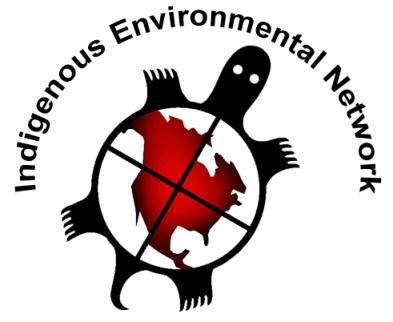 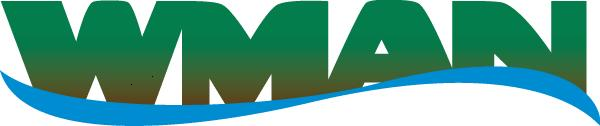 Indigenous Environmental Network (IEN)andWestern Mining Action Network (WMAN) 2018-19 Grassroots Communities Mining Mini-Grant ProgramThe IEN/WMAN Mining Mini-Grants Program offers financial grant assistance to communities threatened or adversely affected by mining in the U.S. and Canada.  This year, we will fund approximately 70 grantees at $3,000 each and 10 grantees at $5,000 each.  In order to receive funding at the $5,000 grant amount, we will ask you to provide additional information in Part 2 of the Program application below.  We recognize that mining activity often has detrimental impacts to all aspects of community and cultural well-being and IEN/WMAN encourages projects that strive to protect the environment, ecosystems, cultural resources, and community health from mining impacts.Applications for the Program are accepted three times per year. The deadlines are:  June 1, October 1, and February 1. Applicants shall be notified of the funding decision within one month of the application deadline. Emergency assistance outside of these grant cycles is also available on a case by case basis (see details below).If you have any questions about whether or not your project would qualify, please contact us to talk about it prior to the application deadline. Simone Senogles, Indigenous Environmental Network, (218) 751-4967 simone@ienearth.org, and Mary Costello, WMAN Network Coordinator at (208) 610-4896. You can also email questions to wman.ien.minigrants@gmail.com  We are happy to talk with you.Grant proposals and reports should be submitted to: wman.ien.minigrants@gmail.com. We cannot guarantee your application will be considered if it is not submitted to this email address.Grant priorities will be acknowledged as follows:Priority is given to community-based grassroots groups and Tribal/First Nations directly affected by mining. We strive to award at least half of our funding under this program to Indigenous-led organizations because mining has disproportionate impacts on Indigenous Peoples and their traditional lands.Secondarily, we will fund proposals from regional or national organizations in the U.S. and Canada working on mining-specific issues.Priority is given to applicants with an organizational or mining-specific program budget under $75,000 U.S.We do not fund the following:Proposals related to oil, gas, pipeline, fracking, or tar sands issues.Work or organizations outside of the U.S. and Canada.General operating expenses including: rent, utilities, etc.  Staff salaries above 10% of the total grant amount ($300 for a $3,000 grant, $500 for a $5,000 grant).Before you apply, please read the following additional grant criteria:The Program funds work that directly addresses hard rock/mineral/metals mining issues, such as gold, silver, iron, copper, zinc, nickel, tin and lead, uranium, placer, and coal mining. Legacy, closed and abandoned mine issues are included and do fit this Program.  Your proposal should discuss which type of mining issue is impacting the environment or the environment or your community and how you will use these Program funds to address it.Requests must be Project-Specific for needs such as scientific/technical/legal assistance, organizing, education and outreach, development of materials, media development, reports, travel, mailings, interns and consultants, etc. to be fulfilled within the next twelve months on a specific mining campaign.Although funds are not intended to support an organization’s general operating expenses, a small proportion (up to 10%) of the funding can be applied as work compensation or staff salaries for the organization submitting a grant application. However, there is no such limitation for external contractors hired to complete a project-specific task or objective.Applicants may only receive one grant per twelve-month cycle.  This limit does not apply to emergency grants (see details below).Applicants must comply with the tax status and requirements referred below. If you do not have a tax ID number, you must secure fiscal sponsorship by another organization that has a tax ID number.All grant awards will be issued via check and must be made payable to an organization. Checks will not be made payable to an individual.If your organization receives general support from True North Foundation we may require additional information. Please contact us prior to submitting your application.Emergency GrantsEmergency funds for extremely time-sensitive projects that fall in between grant cycles (i.e., needs that could not have been anticipated at the time of the last cycle and cannot wait to be addressed until the next cycle) may be applied for. These grants are limited and awarded on a case-by-case basis.  Please email or call  Mary Costello or Simone Senogles at the phone numbers/emails provided in this grant notice.Grant reporting requirements:Within twelve months of receiving the IEN/WMAN Mini-Grant, recipients shall submit a 1-2 page report. Please be aware that a group may not be considered for future grants until a report is submitted.For reports, please answer the following two questions:Outcomes: How did these funds benefit your issue or programs (1/2 page)? Please also include one sentence that sums up how you used the funding to achieve a successful outcome of your work. This information may be shared with funders, within the IEN and WMAN networks, and on our websites. When possible, please submit photographs that profile the project and accomplishments achieved.How was the grant spent (Example: $1,000 printing, $800 plane ticket, $150 hotel, $1,050 public meeting expenses = total $3,000).Reports should be emailed to: wman.ien.minigrants@gmail.com or sent to 220 S. 27th St. Suite B Billings, MT 59101, attn: Mining Minigrants. If an extension is needed for using the funds and/or sending the report, please contact us.Any questions? Don’t hesitate to ask. We are happy to help, please contact  Simone Senogles, Indigenous Environmental Network, (218) 751-4967,  simone@ienearth.org  and Mary Costello, WMAN Network Coordinator at (208) 610-4896, wmancoordinator@outlook.com. You can also email questions to: wman.ien.minigrants@gmail.com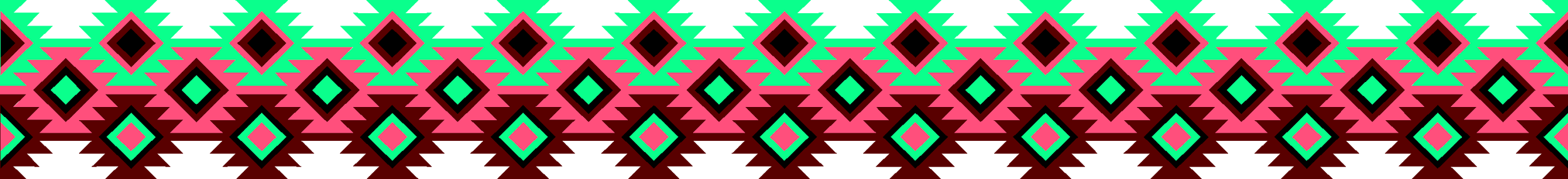 Indigenous Environmental Network and Western Mining Action Network Mini-Grants Program2018 Program ApplicationPart 1:  For all applicants (no more than 5 pages)1. Contact InformationOrganization name, EIN Number (if applicable), primary contact, address, phone, email and website (if available):If applicable, Fiscal Sponsor name, EIN Number (if applicable), primary contact, address, phone, email and website (if available):If a grant is awarded, the check is written to the name and address of the organization that has IRS charitable tax status and EIN number (US applicant).  Checks will not be made out to individuals. Canadian applicants are responsible for complying, as required, with federal or provincial charitable or non-profit requirements.2. Brief SummarySummarize your request for grant assistance in 1-2 sentences.3. Indigenous LeadershipIs your organization Indigenous-led? We aim to provide at least 50% of our grants to groups that are indigenous-led; this means that decision-making power and leadership is held by Indigenous Peoples.4. Tax StatusU.S. applicants: Please provide your IRS-approved non-profit organization’s tax ID number. If you do not have a tax ID number, you must secure fiscal sponsorship by another organization that has a tax ID number. The organization you use to file an application must provide an EIN number. Canadian applicants: Federal and provincial charitable and/or non-profit status may apply.   5. HistoryPlease provide a short history of your organization (mission, goals, when founded, quick summary of leading projects, etc.) [Not more than half a page and does not apply to the fiscal sponsor organization.]6. Project DescriptionPlease provide a short description of the project proposed for this grant, detailing specifically how these Program funds will be used. Please include how this project deals with the impacts of mining activity, and what you expect will be the long term benefits or regional benefits of your project.  Include timeline if possible. [Not more than 1 page.]7. Organizational Budget and Portion of Total Budget Dedicated to Mining work:A. Please list the amount of your Group/Organization/Tribal Nation/First Nation’s overall yearly budget:B. Please list, if different from your overall yearly organizational budget, the portion of your budget dedicated just to mining-related work. (For example, your community group, organization, Tribal Nation/First Nation may work on a broad range of different issues with a budget of $100,000, but perhaps your mining-related work is just $5,000 of that total overall budget.):8. Project BudgetPlease provide a budget for the project on which you would like to use your grant. See sample budget below:Sample Budget: (please note you may use other budget item categories as needed, these are just some examples)Your Project’s Budget: The request to IEN/WMAN should not exceed $3,000. You may add or delete rows as needed. For those requesting $5,000 there is an additional budget in Part 2.9. Other Funding SourcesDo you have another committed or potential funding source for this project? If so please list source and amount here.10. Issue Collaborations
Are you aware of other groups in your area working on the project issue for which you are requesting funding? If so, please explain how you overlap, collaborate, and/or are unique from other groups. This is particularly relevant if partner groups are applying for funding from the IEN/WMAN mini-grant. [Not more than half a page.]11. Additional InformationHow have you participated in IEN and or WMAN events, conferences, projects, actions, etc.?  Are you a member of any of WMAN’s or IEN’s email list serves? If not, would you like to be?Do you want to be listed on WMAN’s public database at www.wman-info.org?How did you hear about the mining mini-grant program?  12. Previous Mining Mini-Grants FundingHave you received funding from the mining mini-grant program previously? If so, when? [If you have received funds previously, please make sure that you have submitted a short report to us on that previous grant – see in the attached instructions above for the information to include in this report.]-----------------------------Part 2:  For $5,000 Grant Application Only (2 additional pages max.)Describe how an additional $2,000 will benefit or support your project and help further protect the environment, ecosystems, cultural resources or the health of communities?Please explain how your project helps counter and/or minimize regressive policies, regulations, laws or decisions made by Local, State, Provincial, Tribal, First Nations, or Federal agencies / administrations?Will the project directly benefit multiple organizations, First Nations/Tribes and communities? If so, tell us how.Please complete the following budget table, listing expenditures for the additional $2,000 or less.Budget ItemRequest to IEN/WMANAdditional in-kind & other fundingTotalConsultant$250Donating 10 hours$250 + 10hrs in-kindTravel$500Donated car use$500 + donated car useSupplies$750Donated paint$750 + donated paintLodging/meals$1,000$1,000 donated from Tribe X$2,000Printing$500$500 from Foundation X$1,000Total:$3,000$1,500 + in-kind donations$4,500 + donationsBudget ItemRequest to IEN/WMANAdditional in-kind & other fundingTotalTotal:Budget ItemRequest to IEN/WMANAdditional in-kind & other fundingTotalTotal: